Zał. 3 do PFU - Regulamin wraz z informacją BBO
Montaż na terenie placu zabaw, na istniejącej konstrukcji, na miejscu dotychczasowego regulaminu,

Materiał: polipropylen o grub. 10 mm. Nadruk na folii samoprzylepnej zabezpieczony emulsją odporną na promienie UV.
UWAGA: Treść regulaminu zostanie przekazana w terminie późniejszym.Treść informacji o BBO: na załączonym zdjęciu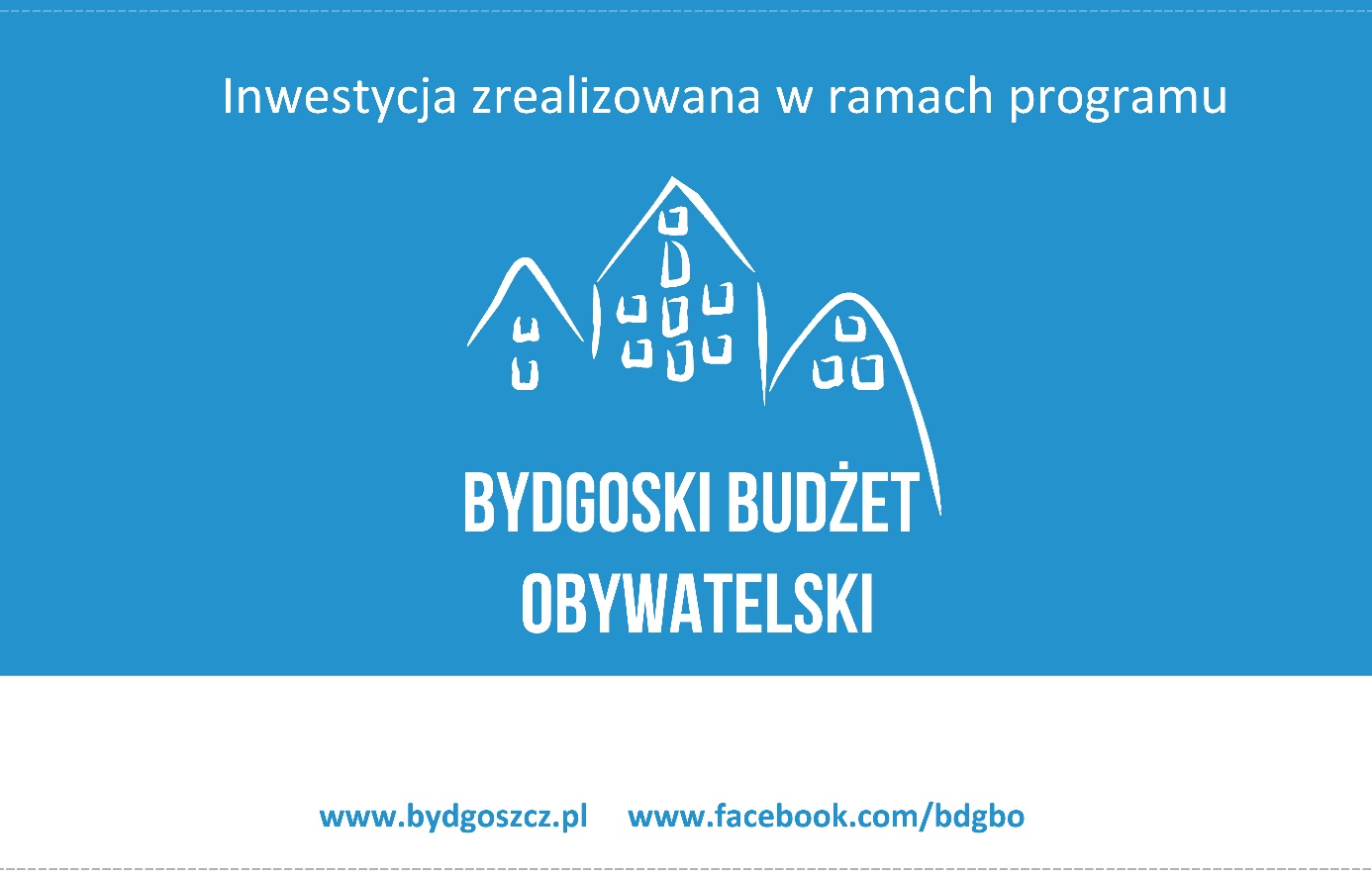 